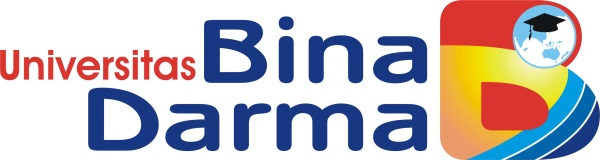 Penerapan Metode Least Square Untuk Aplikasi Prediksi Hasil Panen Kopi Di Kota Pagar Alam Dalam Rangka Pengembangan E-UMKMPROPOSAL TESISNAMANIMPROGRAM STUDI TEKNIK INFORMATIKA S-2PROGRAM PASCASARJANAUNIVERSITAS BINA DARMAPALEMBANG2022HALAMAN PENGESAHANDAFTAR ISIPROPOSAL TESISPenerapan Metode Least Square Untuk Aplikasi Prediksi Hasil Panen Kopi Di Kota Pagar Alam Dalam Rangka Pengembangan E-UMKMAbstrakIndonesia merupakan salah satu negara dengan tingkat produksi kopi tertinggi yang ada di Dunia yakni berada pada peringkat ke 3 versi brilio.net setelah negara Brazil dan Vietnam yang menempati posisi teratas. Penempatan indonesia diposisi tersebut menunjukan bahwa indonesia perlu diperhitungkan dalam industri pertanian dan perkebunan khusunya pada komoditi kopi. Adapun data International Coffee Organization (ICO) menyatakan bahwa persentase konsumsi kopi dunia mengalami kenaikan yang signifikan yakni tumbuh hingga 1,9% atau naik 157,38 juta karung dari priode sebelumnya yakni pada tahun 2016/2017. Sedangkan data dari Badan Pusat Statistik (BPS) menunjukan tingkat ekspor kopi nasional pada tahun 2017 sebesar 464 ton dari tahun sebelumya. Kesempatan ini seharusnya tidak boleh dilewatkan oleh Indonesia untuk terus meningkatkan produktifitasnya mengingat semakin bertambahnya tingkat konsumsi kopi dunia. Kota Pagar Alam merupakan salah satu tempat penghasil kopi terbaik dan terbesar di Indonesia. Namun permasalahan yang sering kali didapati oleh para petani yakni minimnya pengetahuan dan prediksi mengenai hasil panen kopi yang akan mereka hasilkan pada priode selanjutnya. Jika hal ini terus berlanjut maka dapat membuat produktifitas kopi tidak terprediksi hasilnya, hal ini juga dapat berpengaruh dengan perekonomian mereka. Solusi yang dapat diberikan ialah melakukan pendekatan dengan menganalisa data hasil panen priode sebelumnya agar dapat memprediksi hasil panen priode selanjutnya, salah satunya yakni dengan menerapkan Metode Least Square yang diharapkan nantinya dapat menghasilkan prediksi hasil panen kopi dengan tingkat kesalahan error prediksi paling rendah. Yang akan nantinya akan diimplementasikan dalam sebuah Aplikasi Prediksi Hasil Panen Kopi di kota Pagar Alam.Kata Kunci : Prediksi, Hasil Panen Kopi, Metode Least Square, AplikasiLatar BelakangBerisi latar belakang masalah yang ada, penjabaran secara analisis dan hasil yang diinginkan sesuai dengan penerapan metode dan pengimplementasiannya.Identifikasi MasalahBerisi tentang identifikasi permasalahan-permasalahan yang ada pada penelitian.Perumusan MasalahBerisi tentang rumusan masalah penelitianTujuan PenelitianPada penelitian ini penulis memiliki tujuan seperti berikut :a.b.c.d. Manfaat PenelitianPada penelitian ini diharapakan dapat memberikan manfaat berikut :a.b.c.Tinjauan LiteraturAlgoritma PrediksiGambar 1. Aturan LogoUkuran LOGO yang digunakan pada halaman JUDUL, Panjang 2.7” x Tinggi 0.72”.Penulisan Judul menggunakan huruf Kapital pada Awal Kata dengan ukurang 14 PtHasil Panen KopiMetode Least SquareAplikasiUML (Unified Modeling Language)Metodelogi PenelitianWaktu dan TempatWaktu PenelitianTempat PenelitianAlat dan BahanMetode PenelitianMetode Pengumpulan DataMetode Pengembangan AplikasiJadwal PenelitianDAFTAR PUSTAKA[1]	Edi, S. N., Djati, K., I Made, W., and Tubagus, M. K. Researchgate data analysis to measure the strength of indonesian research. Far East Journal of Electronics and Communications 17, 5 (2017), 1177–1183.[2]	Kurniawan, T. B., Khalid, N. K., Ibrahim, Z., Khalid, M., and Middendorf, M. An ant colony system for dna sequence design based on thermodynamics. In Proceedings of the Fourth IASTED International Conference on Advances in Computer Science and Technology (2008), ACTA Press, pp. 144–149.Referensi Minimal 155 dari dalam UBD5 dari nasional terakreditas5 dari internasionalNoAktifitasTanggalTanggalTanggalTanggalNoAktifitas12341234